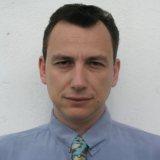 ΙδιότηταΔιδάσκωνΔιεύθυνσηΠανεπιστήμιο Δυτικής ΜακεδονίαςΤμήμα Μηχανικών Περιβάλλοντος Μπακόλα & Σιαλβέρα50132 ΚοζάνηΕλλάδαΣτοιχεία ΕπικοινωνίαςΤηλ:  +30 24610 56620Fax: +30 24610 56646Email: etagaris@uowm.grΣύντομο Βιογραφικό ΣημείωμαΟ Ευθύμιος Τάγαρης κατέχει Πτυχίο (1989) από το Φυσικό του ΕΚΠΑ και Διδακτορικό (2002) από το Τμήμα Περιβάλλοντος του Πανεπιστημίου Αιγαίου.  Είναι Συνεργαζόμενες Ερευνητής του Πανεπιστημίου Δυτικής Μακεδονίας και του Ε.Κ.Ε.Φ.Ε.  “Δημόκριτος”. Διατέλεσε Μεταδιδάκτορας και Ερευνητής του Georgia Institute of Technology, School of Civil and Environmental Engineering. Έχει επίσης εργαστεί ως Λέκτορας (βάσει Π.Δ. 407/80, 2003 - 2005) και Συνεργαζόμενος Ερευνητής (2002 – 2005) του Τμήματος Περιβάλλοντος, Πανεπιστήμιο Αιγαίου και ως Εξωτερικός Συνεργάτης (2001 – 2004) του Εργαστηρίου Περιβαλλοντικών Ερευνών του Ε.Κ.Ε.Φ.Ε.  “Δημόκριτος”.ΔιακρίσειςOutstanding Research Faculty/ Post-doc Award 2009, School of Civil and Environmental Engineering, Georgia Institute of Technology, Atlanta, GA, USAΕπιλεγμένες ΔημοσιεύσειςTagaris E., R.E.P. Sotiropoulou, N. Gounaris, S. Andronopoulos and D. Vlachogiannis, 2014. Impact of biogenic emissions on ozone and fine particles over Europe: Comparing effects of temperature increase and a potential anthropogenic NOX emissions abatement strategy, Atmospheric Environment, 98, 214-223 Tagaris E., R.E.P. Sotiropoulou, N. Gounaris, S. Andronopoulos and D. Vlachogiannis, 2013. Air quality over Europe: modelling gaseous and particulate pollutants, Atmospheric Chemistry and Physics, 13, 9661-2013 Tagaris E., K-J. Liao, A. J. DeLucia, L. Deck, P. Amar and A. G. Russell, 2009. Potential impact of climate change on air pollution – related human health effects, Environmental Science & Technology, 43, 4979-4988Tagaris E., K-J. Liao, K. Manomaiphiboon, J-H. Woo, S. He, P. Amar and A. G. Russell, 2008. Impacts of Future Climate Change and Emissions Reductions on Nitrogen and Sulfur Deposition over the United States, Geophysical Research Letters, 35, L08811, doi:10.1029/2008GL033477 Tagaris E., K. Manomaiphiboon, K-J. Liao, L-Y. Leung, J-H. Woo, S.He, P. Amar and A. G. Russell, 2007. Impacts of Global Climate Change and Emissions on Regional Ozone and Fine Particulate Matter Concentrations over the United States, Journal of Geophysical Research – Atmosphere, 112, D14312, doi:10.1029/2006JD008262